Fiche 9. Cycle 3.Question 4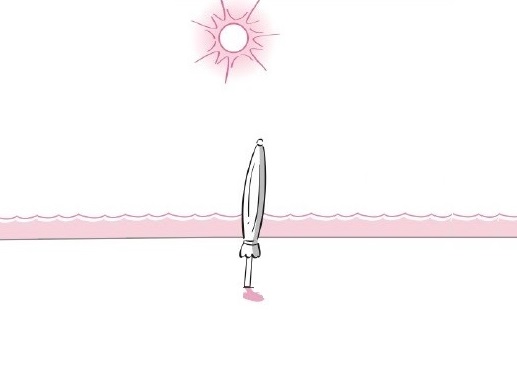 Déplace le soleil ci-dessous à l’endroit où il sera en fin d’après-midi sur l’image :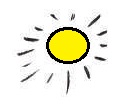 Déplace alors l’ombre ci-dessous du parasol fermé :Question 5On m’a donné ce conseil : « Si ton ombre est plus petite que toi, fais attention ! ».À ton avis, s’agit-il d’un bon conseil ? Pourquoi ?Question 6Indique sur quelle image la position du Soleil correspond au moment le plus risqué.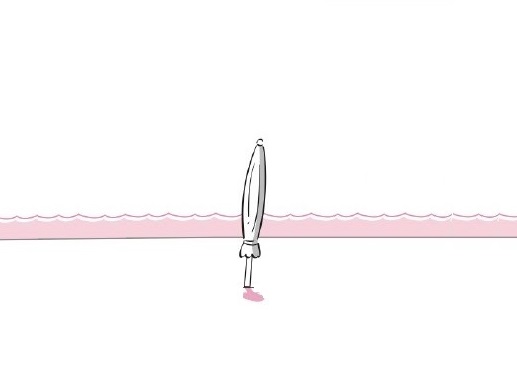 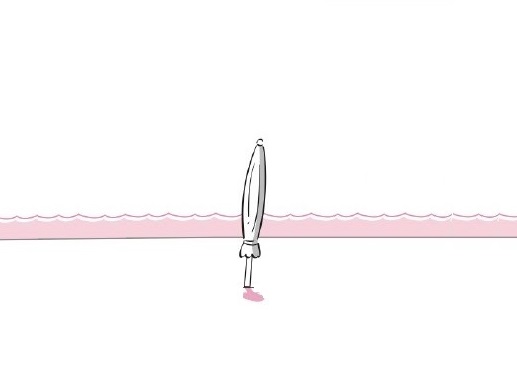 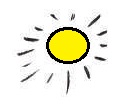  Image 1 Image 2Question 7Coche les mots pour chaque catégorie.C’est le Soleil qui me fait du bien. Rajeunissement Maux de ventre Cataracte Bien-être Vitamine D Coup de chaleur Coup de soleil Cancer de la peau Pousse des cheveuxC’est le Soleil qui me fait du mal. Rajeunissement Maux de ventre Cataracte Bien-être Vitamine D Coup de chaleur Coup de soleil Cancer de la peau Pousse des cheveuxCe n’est pas dû au Soleil. Rajeunissement Maux de ventre Cataracte Bien-être Vitamine D Coup de chaleur Coup de soleil Cancer de la peau Pousse des cheveux